VSTUPNÍ ČÁSTNázev moduluSpolečenské vystupováníKód moduluSV-m-3/AP32Typ vzděláváníVšeobecné vzděláváníTyp moduluvšeobecně vzdělávací průpravnýVyužitelnost vzdělávacího moduluKategorie dosaženého vzděláníH (EQF úroveň 3)Vzdělávací oblastiSV - Člověk a svět práceKomplexní úlohaObory vzdělání - poznámkyDélka modulu (počet hodin)32Poznámka k délce moduluPlatnost modulu od30. 04. 2020Platnost modulu doVstupní předpokladyNejsou stanoveny.JÁDRO MODULUCharakteristika moduluVzdělávací modul je průpravný, je určen žákům středních škol vzdělávacích oborů, které připravují žáky k působení v obchodě a službách. Modul směřuje k rozvoji dovedností žáků v oblasti principů společenského vystupování uplatňujících se v této sféře a je úzce propojen s moduly Komunikace v obchodě a službách a Psychologie. Modul vede žáky k osvojení základů společenského vystupování s akcentem na specifika uplatňovaná ve sféře obchodu a služeb s akcentem na asertivní jednání. Žáci se učí rozeznávat etické a neetické postupy a manipulativní jednání. Modul je orientován především k praktickému osvojení dovedností.Očekávané výsledky učeníŽáka) uplatňuje zásady společenského vystupování v různých profesních situacích;b) rozezná etické a neetické jednání;c) uplatňuje zásady asertivního jednání.Obsah vzdělávání (rozpis učiva)Žák si osvojuje základy společenského vystupování včetně jejich aplikace při profesních činnostech v následujících oblastech: péče o zevnějšek;chůze;zdravení;oslovování;představování; podání ruky;tykání – vykání;mimika;konverzace;řešení konfliktních situací;asertivní jednání;manipulace a obrana proti ní.Učební činnosti žáků a strategie výukypráce s videoukázkami s metodickým vedením vyučujícího;práce s obrazovým materiálem; rolové hry;praktický nácvik různých situací;zpracování žákovských projektů s jejich prezentací a obhajobou;řízená diskuse k tematice typických situací včetně besed s odborníky v oblasti etiky a s pracovníky z praxeZařazení do učebního plánu, ročníkVÝSTUPNÍ ČÁSTZpůsob ověřování dosažených výsledkůPrůběžně je zásadně prováděno s využitím prvků formativního hodnocení.a) uplatňuje zásady společenského vystupování v různých profesních situacích;  v průběhu modulu hodnocen především dosahovaný rozvoj dovedností;b) rozezná etické a neetické jednání; v průběhu modulu ověřováno prostřednictvím souborů úloh a pracovních listů s využitím videoukázek a obrazových materiálů i samostatným projevem s argumentační obhajobou a diskusí;c) uplatňuje zásady asertivního jednání;v průběhu modulu hodnocen především dosahovaný rozvoj dovedností.Výsledek učení b) je v závěru modulu ověřován testem, výsledky učení a) a c) jsou hodnoceny na základě hodnocení průběžného. Kritéria hodnoceníPři průběžném hodnocení dosahovaného výsledku učení b) je využíváno souborů úloh / pracovních listů, které zaručují vysokou objektivitu hodnocení – hodnocení na úrovni stanovení mezní hranice úspěšnosti a od ní odvozených bodových rozmezí pro případné vyjádření výsledku žáka známkou nebo jiným číselným či slovním způsobem je u jednotlivých výsledků učení v kompetenci vyučujícího. Zároveň se doporučuje průběžně využívat prvků formativního hodnocení. U výsledků učení a) a c) se doporučuje používat především prvky formativního hodnocení. Při závěrečném ověřování dosaženého výsledků učení b) testem jsou doporučená kritéria nastavena následovně:Mezní úroveň úspěšnosti je stanovena na 40 %. V případě vyjádření žákova výkonu u tohoto výsledku učení známkou se postupuje podle převodníku dosažené úspěšnosti na známku:úspěšnost žáka v testu pod 40 % = nedostatečný úspěšnost žáka v testu od 40 do 55 % = dostatečný úspěšnost žáka v testu od 56 do 70 % = dobrý úspěšnost žáka v testu od 71 do 85 % = chvalitebný úspěšnost žáka v testu od 86 do 100 % = výbornýNastavená obtížnost testu musí odpovídat dovednostem žáků kategorie vzdělání H, tzn. doporučuje se používat úlohy s nižší a průměrnou úrovní obtížnosti. Zařazení nepřiměřeně obtížných úloh by vyvolávalo potřebu posunovat mezní hranici úspěšnosti a použitý evaluační nástroj (test / soubor úloh / pracovní list) by vykazoval nevyhovující psychometrické charakteristiky.U výsledků učení a) a c) je žák hodnocen na základě průběžného hodnocení na škále uspěl – neuspěl. Žák v modulu uspěl, pokud uspěl ve všech třech částech závěrečného hodnocení. Celkové hodnocení modulu se vyjadřuje škálou uspěl – neuspěl (splnil – nesplnil). Doporučená literaturanapř.:SMEJKAL, V. – BACHRACHOVÁ, H.: Lexikon společenského chování. 5. vydání. Praha, Grada 2011.ŠPAČEK, L.: Malá kniha etikety pro firmu a úřad. Praha, Mladá fronta 2010.ŠPAČEK, L. – VANO, R.: Etiketa obchodníka. Praha, Nakladatelství Ladislav Špaček 2018.BEDRNOVÁ, E. – PAUKNEROVÁ, D.: Psychologie obchodní činnosti pro střední odborná učiliště. Praha, Fortuna, 2004.učebnice a další výukové materiály dle potřeb vyučujícího PoznámkyDoporučuje se pracovat s materiály obsahově blízkými zájmům žáků či jejich zaměření.Obsahové upřesněníVV - Všeobecné vzděláváníMateriál vznikl v rámci projektu Modernizace odborného vzdělávání (MOV), který byl spolufinancován z Evropských strukturálních a investičních fondů a jehož realizaci zajišťoval Národní pedagogický institut České republiky. Autorem materiálu a všech jeho částí, není-li uvedeno jinak, je František Brož. Creative Commons CC BY SA 4.0 – Uveďte původ – Zachovejte licenci 4.0 Mezinárodní.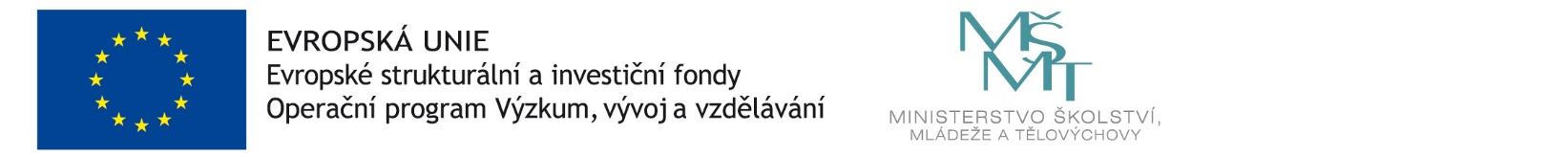 